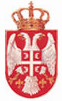 Република СрбијаПРЕКРШАЈНИ СУД У НОВОМ САДУБулевар ослобођења 58Број: СУ V-35 17/2024-13                             Дана 31.05.2024. годинеНови Сад            На основу члана 57. став 1. Закона о државним службеницима („Службени гласник РС“ број 79/2005........157/20), члана 53. Уредбе о интерном и јавном конкурсу за попуњавање радних места у државним органима („Службени гласник РС“ број 2/2019 и 67/2021) и члана 27. Правилника о саставу конкурсне комисије, начину провера компетенција, критеријумима и мерилима за избор на извршилачка радна места у судовима и јавним тужилаштивима („Службени гласник РС“ број 30/2019), Конкурсна комисија образована решењем председника суда број СУ V-35 17/2024-2 од 10.04.2024. године, дана 31.05.2024. године сачињава:       ЛИСТУ КАНДИДАТА ЗА ИЗБОР НА РАДНО МЕСТО СУДИЈСКИ ПОМОЋНИК – СУДИЈСКИ САРАДНИК У ЗВАЊУ САВЕТНИК:Шифра, име и презимекандидатаОпште функционалне компетенцијеПосебне функционалне компетенцијеПонашајне кометенцијеИнтервјуУкупан број бодоваПСНСЈК170424-СП-1Дуња Гутеша92025660